NOM
Prénomn ans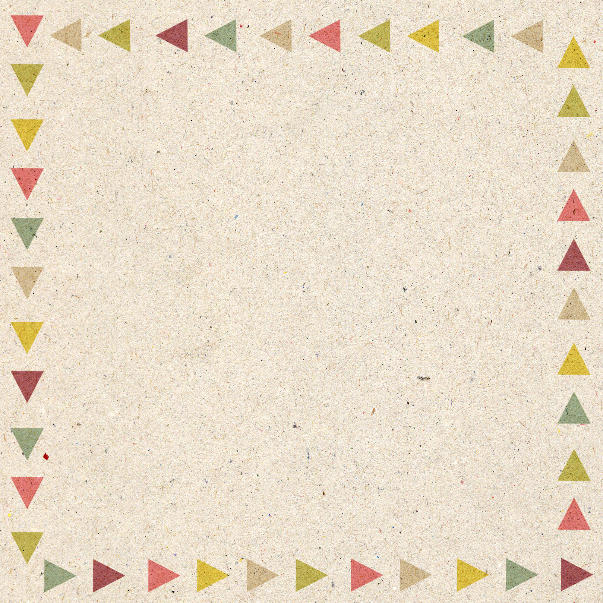 RenseignementsFamilleL’enfant vit à (ville)Il a (fratrie)Éléments de l’histoire familiale : Ses parents sont divorcés.EnfantRenseignements d’ordre médical :RASScolarité et suiviPas de taxi, les parents se chargent du transportprénom ne mange pas à la cantine ScolarisationParcours scolaireAnnée de sortie de l’établissement prévue : 2021Présences en classe de référence 
des années précédentesEn classe ordinaire. Ne s’appliquait pas à (prénom)Présences en classe de référence de l’année en coursSuivisSuivis des années précédentesSuivis de l’année en coursDéplacements à l’extérieur de l’école :AucunTemps de présence à l’école : 4 demi-journées (lundi et mardi)ESSdate : 11h30Projet pédagogique 2018-2019Bilan des évaluations de rentréeAutonomie scolaire(prénom) est non-lecteur mais il peut se saisir d’aides visuelles et verbalesIl sait gérer son matériel de façon autonome et s’est emparé des aides de repérage spatio-temporel. Cependant il a besoin d’être accompagné pour chaque tâche.Profil de lecteur :(prénom) est non lecteur. Il connaît les lettres écrites en majuscules mais ne fait pas le lien avec les lettres en script ou en cursive. Il associe certaines lettres à leurs sons, (les gestes Borel-Maisonny semblent l’aider). Il ne peut pas encore lire de syllabes simples.(prénom) n’est pas encore rentré dans l’écrit. Il écrit avec difficulté son prénom et il est dans le refus de la tâche lorsqu’il s’agit d’effectuer un geste graphique. Langage :(prénom) s’exprime de façon articulée. Son langage est élaboré et il a un bon vocabulaire. Il comprend également très bien ses interlocuteurs. Sa compréhension est fine. Il fait preuve de beaucoup d’imagination avec les jouets. C’est un appui pour la compréhension des activités.Mathématiques (prénom) connait la comptine numérique jusqu’à 5. Il peut dénombrer jusqu’à 5 mais pas au-delà de façon stable. Elle est en phase d’acquisition de la décomposition du nombre 4.Il bénéficie des aides concrètes (supports de manipulation comme les jetons par exemple, ou supports visuels comme la frise numérique et les différentes représentations des nombres).Comportement d’élève(prénom) est un élève anxieux, qui a peur de tout ce qu’il ne connaît pas. Il refuse les tâches nouvelles et a besoin de beaucoup de support, d’étayage. La relation avec son AVSi est importante et utile.Fonctionnement cognitif(prénom) a une très bonne mémoire visuelle. Son langage est élaboré.  Il refuse les activités qu’il considère comme hors de portée, et a besoin de se sentir en confiance afin de rentrer dans la tâche. Sa mémoire de travail est déficitaire et son temps d’attention assez limité. Il est vite fatigable.Comportement social(prénom) cherche le contact avec les adultes, pas avec les pairs, bien qu’il s’y réfère régulièrement. Il n’aime pas lorsqu’il y a trop de monde ou trop de bruit.Aides spécifiques à apporter à (nom prénom)Adaptations spécifiques pour (prénom nom)Voici les adaptations prévues pour (prénom) :COMPETENCES VISEESLes compétences visées sont issues des programmes de maternelle, en français, en mathématiques et en éducation morale et civique. Certaines compétences de début de cycle 2 sont également travaillées.MOBILISER LE LANGAGE DANS TOUTES SES DIMENSIONSL’ORALOSER ENTRER EN COMMUNICATION     				 COMPRENDRE ET APPRENDREObserver le langage oral dans les 3 conduites langagières fondamentalesObserver le langage oral dans les 3 conduites langagières fondamentales (suite)Une autre manière d’observer le langage oral dans les domaines d’apprentissageUne autre manière d’observer le langage oral dans les domaines d’apprentissage (suite)ECHANGER ET REFLECHIR AVEC LES AUTRES S’exprimer et se faire comprendre dans un langage syntaxiquement correct et précisS’exprimer et se faire comprendre dans un langage syntaxiquement correct et précis (suite)COMMENCER A REFLECHIR SUR LA LANGUE ET ACQUERIR UNE CONSCIENCE PHONOLOGIQUEL’ECRITDECOUVRIR LA FONCTION DE L’ECRITComprendre des textes écrits sans autre aide que le langage entendu.		Manifester de la curiosité par rapport à l’écrit. Pouvoir redire les mots d’une phrase écrite après sa lecture par l’adulte, les mots du titre connu d’un livre ou d’un texte.COMMENCER A PRODUIRE DES ECRITS ET EN DECOUVRIR LE FONCTIONNEMENT. Participer verbalement à la production d’un écrit. Savoir que l’on n’écrit pas comme on parle.DECOUVRIR LE PRINCIPE ALPHABETIQUEReconnaître les lettres de l’alphabet et connaître les correspondances entre les trois manières de les écrire : cursive, script, capitale d’imprimerie.Reconnaître les lettres de l’alphabet et connaître les correspondances entre les trois manières de les écrire : cursive, script, capitale d’imprimerie (suite)COMMENCER A ECRIRE TOUT SEULCONSTRUIRE LES PREMIERS OUTILS POUR STRUCTURER SA PENSEEDECOUVRIR LES NOMBRES ET LEURS UTILISATIONSConstruire les nombres pour exprimer des quantités     				Construire les nombres pour exprimer des quantités (suite)Stabiliser la connaissance des petits nombresUtiliser le nombre pour désigner un rang, une positionConstruire des premiers savoirs et savoir-faire avec rigueur.Construire des premiers savoirs et savoir-faire avec rigueur (suite)EXPLORER DES FORMES, DES GRANDEURS, DES SUITES ORGANISEESExplorer des formes, des grandeurs, des suites organisées (suite)APPRENDRE ENSEMBLE ET VIVRE ENSEMBLEComprendre la fonction de l’écoleSe construire en tant que personne singulière au sein d’un groupeDate de naissance : 11/03/2019Latéralité : droitierActivités extrascolaires : Centres d’intérêt : Livres, réseaux, circuits électriques.  Sensoriel. Aime les photos. Les jouets prennent vie. Tablettes. Peluches. Machines. Insectes/animaux. Enseignante de la classe de référence : Mme (nom)Enseignant spécialisé/ coordonnateur Ulis : Mme (nom)Enseignant référent de scolarité : M. (nom)AnnéesÉtablissementsClassesAménagements2017-2018E.M. (nom)GSAVS2016-2017E.M. (nom)MS2015-2016E.M. (nom)PSMatièresClassesDuréeObjectifsMusiqueCE2/CM11 fois par semaineCompétences sociales, interactions avec les pairs et acceptation de la nouveauté.Compétences liées au domaine de la musique.AnnéesStructureTypeDuréeCMPPsychologue1 fois par moisNeuropsychologue1 fois par semaineStructureTypeDuréeLibéralNeuropsychologue1 fois par semainePOINTS FORTSAutonomie : (prénom) sait se saisir des outils d’aide à disposition.Lecture : (prénom) a envie d’apprendre. Il associe les voyelles au son qu’elles produisent, ainsi que quelques consonnes.Langage : (prénom) a une bonne maîtrise de la langue, comprend et peut s’exprimer de façon appropriée.Mathématiques : bonne connaissance des nombres jusqu’à 4.        Comportement : (prénom) respecte bien les règles.Fonctionnement cognitif : Il a une mémoire visuelle très satisfaisante.Comportement social : (prénom) a de bonnes relations avec les adultes, et n’est pas agressif avec les autres élèves de l’école.  Il accepte bien les règles.DIFFICULTESAutonomie : (prénom) a peur de mal faire, il a besoin d’être souvent ramené à la tâche et encouragé.Lecture : Pas encore de lien entre la lettre et le son produit hormis pour les voyelles et quelques consonnes.
Grandes difficultés à rentrer dans l’écrit (geste graphique).Langage : /Mathématiques : Comptine numérique peu connue. Comportement : (prénom) est vite en état de stress et ne gère pas bien ses émotions.Fonctionnement cognitif : Abstraction encore difficile. (prénom) a également besoin d’aide pour planifier les tâches.Comportement social : Les relations avec les enfants de son âge sont compliquées pour lui, il ne sait pas comment interagir.PRIORITESMaintenir, consolider, avancer dans les acquis, dans les domaines d’apprentissage scolaire.Développer l’autonomie et la confiance en soi.Favoriser les relations sociales et l’adaptation au « vivre ensemble ».Pendant la classeValoriser toute action positive de (prénom), l’encourager.Planifier les activités et renforcer les efforts avec les renforçateurs choisis.Favoriser l’autonomie de romain en mettant en place des aides visuelles ou verbalesPendant les tâches écritesApporter des aides visuelles et des supports de manipulation dans les tâches d’apprentissage.Encourager (prénom) lorsqu’elle est réticente à commencer une tâche (notamment dans le geste graphique) en l’accompagnant verbalement, ou physiquement si besoin.Apporter des outils de planification de la tâche, ainsi que des visuels aidant à la compréhension des consignes.Pendant les temps libresVeiller à ce que (prénom) puisse trouver du temps pour se reposer.Proposer à (prénom) des situations où il peut rentrer en relation avec ses pairs, notamment avec des jeux de société.DifficultésBesoinsAdaptationsManque d’autonomieBaliser les tâches de manière expliciteAide humaine (AESH). Étayage et aide visuelle. Outils d’aide : Exercice modèle, fiches méthodes, activités ritualiséesManque de confiance en soi. Difficulté à se mettre au travail.Besoin d’être rassuré et en confiance, d’être valorisé. Renforçateurs (sociaux et d’activités)DifficultésBesoinsAdaptationsDifficultés attentionnellesFatigabilitéAider l’élève à focaliser son attention sur un support pertinentAider l’élève à se mobiliser – remobiliser dans le tempsUne seule question par page Moins de questions Temps de pause acceptéAnxiété devant tout ce qui est nouveau, qu’ils ne peuvent pas anticiper, pouvant conduire à des crises d’angoisse et de violence.Forte résistance aux changements.Besoin de pouvoir identifier les différents moments de la journée, les différentes étapes des tâches proposées (mémoire procédurale), Structuration du temps : emploi du temps de la classe affiché. Emploi du temps individuel avec le séquentiel d’activité.Introduire progressivement des variantes mais anticiper et verbaliser la nouveauté et le changement en amont.Ritualisation (temporelle, au niveau des activités, des personnes, etc…) importante.Grande sensibilité face aux stimuli sensoriels, résultant en une concentration altérée.Besoin d’être protégés face aux différents stimuli sensorielsLe mobilier utilisé est adapté, avec des couleurs neutres. L’affichage est limité afin de ne pas angoisser les élèves ayant une hyper sensorialité visuelle. Les armoires se ferment afin de ne pas laisser voir trop de matériel et surcharger la salle de classe.Mauvaise maîtrise des émotionsBesoin de comprendre les différentes émotions et de pouvoir les exprimerTravail sur les émotions à partir d’albums (marionnettes, langage oral…).Arts visuels : exprimer ses émotions.Valorisation des bons comportement, extinction des comportements non acceptables.Difficultés de lecture / CompréhensionAdapter les supports écrits pour qu’ils soient vecteurs de sensLecture de la consigne Consigne donnée à l’oral Donner un exemple pour illustrer la consigne DifficultésBesoinsAdaptationsDifficultés de rappel des connaissancesFaciliter l’accès aux connaissances stockées en mémoire à long termeProposer un QCM Proposer une tâche de reconnaissance plutôt que de rappelAutoriser l’utilisation d’aide-mémoire Rappeler à l’oral de quoi parlait la leçon.Difficulté dans le geste d’écritureSoulager l’acte d’écrireTravail spécifique de l’écriture avec adaptation du support (lignage simple, grossi, fiches effaçables…)QCM Réponse à l’oral Abstraction mathématique difficile Support visuel ou manipulation qui aide à se représenter les nombresFavoriser la manipulation, les situations concrètes, puis se passer petit à petit des aides. Construire des supports d’aide visuels.Difficulté à transférer des acquisFaciliter l’accès aux connaissances stockées dans la mémoire à long terme. ContextualiserExercice modèle, puis situation similaire avec une seule variable à la fois. Automatisation des procédures. Traces écrites, affichages, fiches méthode. Multiplier les contextes, avec rappel des contextes vus précédemment.Communiquer avec les adultes et les autres enfants en se faisant comprendre Dire de mémoire et de manière expressive plusieurs comptines et poésiesDévelopper le statut de locuteur et d’interlocuteur et participer à la communauté langagièreParticiper en répétant seulement (comptines…) Participer à la tâche langagière en répétant les paroles d’un pair. Prendre la parole pour répondre à une question. Quitter le regard de l’enseignant pour regarder son (ses) interlocuteur(s) ; parler pour être entendu (force et articulation)Endosser des postures de locuteur/interlocuteur : accepter les tours de parole, attendre pour prendre la parole ; écouter ses pairs. Prendre en compte son(ses) interlocuteur(s) dans le système d’énonciation (je, tu, il/elle, vous, nous…) Répéter, insister, transformer, adapter, reformuler son propos pour être entendu et compris. Participer à la régulation de l’avancée du propos du groupe par des formules comme « on l’a déjà dit… ». Coopérer en complétant, en ajoutant des éléments, en s’opposant aux propos de ses pairs. Faire usage de son statut de locuteur/interlocuteur à l’intérieur du groupe par des régulations verbales des prises de parole accordées. Récapituler ce qui vient d’être dit à la demande de l’enseignant. Pratiquer divers usages du langage oral : raconter, décrire, évoquer, expliquer, questionner, proposer des solutions, discuter un point de vue.ExpliquerExpliquer comment il opère en situation de réalisation en énonçant quelques mots clés décrivant son action et/ou les manières.Expliquer comment il opère en situation de réalisation en énonçant quelques mots clés décrivant son action et/ou les manières.Expliquer (suite)Expliquer comment réaliser quelque chose après l’avoir effectué en s’appuyant sur des traces de l’activité (productions, maquette, photo, dessins…) en listant des actions et/ou des manières de faire.Expliquer comment réaliser quelque chose après l’avoir effectué en s’appuyant sur des traces de l’activité (productions, maquette, photos, dessins…) en enchaînant le déroulement des actions.Interpréter son activité au vu du résultat produitInterpréter une réussite/un échec en expliquant les causes ou en expliquant les conséquences d’une activité, de l’utilisation d’un outil.Relater ou décrireDécrire en faisant la liste d’éléments constitutifs ; matériaux, matériels, propriétés, qualités… Relater une succession d’évènements organisés. Relater une succession d’actions pour décrire un parcours, une procédure, une technique… Rapprocher par les points communs ou contraster par les points de différences... RaconterRaconter des actions vécues par le personnage central en manipulant le matériel à disposition : marottes + décor ou en tournant les pages de l’album.Raconter en faisant parler les personnages en utilisant des marottesAlterner récit et dialogues en introduisant correctement les dialogues et nommant la personne/personnage qu’il fait parler.Enchaîner les actions et les émotions des personnages pour retracer tout le scénario et l’intrigue de l’histoire.Utiliser le système des temps approprié : imparfait, passé simple (il prendit, il prenda…) dans le récit.Enchaîner judicieusement les phrases avec des connecteurs adaptés et variés (les noter).Raconter une histoire en randonnée en inventant un nouvel épisode crédible à partir d’un nouveau personnage, ou d’un nouvel élément.Inventer une histoire à partir de quelques éléments (images/objets…) ou à partir des illustrations d’un album non connuReconnaître, nommer, désigner Nommer des objets, du matériel, des matériaux, des personnes, des rôles. Nommer des actions, des gestes. Nommer des propriétés, des qualités, des effets produits.Nommer des relations spatiales, temporelles et logiques. Décrire, décomposer Lister, énumérer les éléments caractéristiques de formes, d’objets… Situer les uns par rapport aux autres les éléments composant une image, un objet… pour donner à voir (construction d’une image mentale). Situer dans l’espace personnes, objets et actions. Situer dans le temps les actions, les évolutions. Comparer, contraster, rapprocher Rapprocher par les points communs (éléments ou caractéristiques). Contraster par les points de différence (éléments ou caractéristiques). Apprécier des écarts (plus/moins/le meilleur/le pire…). Comparer, contraster, rapprocher (suite)Classer, catégoriser en utilisant des termes génériques (fruits, légumes, véhicules…).. Opposer des caractéristiques par l’utilisation de mots contraires. ExpliquerJustifier un choix, une décision, une action, un comportement. Expliquer un déroulement. Dire les manières de… Expliquer les causes, les conséquences, la condition. Dire les procédures pour faire, pour jouer. Anticiper, se projeterPrévoir une installation, une organisation. Prévoir une succession d’actions, d’activités. Prévoir des résultats, des effets, des évènements, des actions, des réactions.  Prévoir une procédure de réalisation. InterpréterA partir de sa propre expérience ou de son savoir, évoquer une émotion, un fait, une sensation, une action à partir d’œuvres musicales ou visuelles, de danses, de jeu de mimes.  A partir de sa propre expérience ou de son savoir, justifier la reconnaissance d’une émotion/sensation dans un mouvement, une mélodie, une représentation. . A partir de sa propre expérience ou de son savoir, modifier légèrement une règle, une histoire, un rôle. A partir de sa propre expérience ou de son savoir, imaginer les raisons de…A partir de sa propre expérience ou de son savoir, justifier la reconnaissance d’une émotion/sensation dans un mouvement, une mélodie, une représentation. . A partir de sa propre expérience ou de son savoir, modifier légèrement une règle, une histoire, un rôle. A partir de sa propre expérience ou de son savoir, imaginer les raisons de…Progression syntaxique des propositions  Élaborer des phrases plus longues avec expansion du groupe verbal : COD/COI. Élaborer des phrases plus longues avec expansion du groupe nominal : adjectif / relative / complément du nom. Élaborer des phrases plus longues avec GN + GV + compléments de phrases : compléments circonstanciels (temps, lieu, cause…).Élaborer des phrases complexes avec propositions subordonnées. Progression lexicale des propositions  S’appuyer beaucoup sur des verbes très fréquents (dire, faire, lettre, aller, prendre, avoir, être…) et des pronoms pour s’exprimer. S’emparer du vocabulaire donné en classe et l’utiliser à bon escient dans les tâches langagières. Corriger, reprendre son propos pour remplacer un mot par un autre plus précis, plus expert. Employer un vocabulaire de base (vie quotidienne à l’école) suffisamment développé pour être précis dans ses prises de parole et dans les activités ordinaires de la classe.  Réutiliser dans un autre contexte les mots appris dans un certain contexte, en classe. Utiliser régulièrement des adjectifs et des adverbes pour spécifier son propos. Utiliser des connecteurs logiques, temporels. Repérer les régularités dans la langue à l’oral en français. Manipuler des syllabes.  Discriminer des sons (syllabes, sons voyelles ; quelques sons – consonnes hors des consonnes occlusives). Manipuler des syllabes. Réfléchir sur les unités sonores de la langue en se détachant du sens des mots.  Synchroniser le débit de la comptine ou jeu de doigt récité avec la gestuelle associée. Réciter comptines et vire-langues en prêtant attention aux assonances, aux allitérations et à l’articulation en jeu. Scander et dénombrer les syllabes phoniques d’un mot en respectant les variations régionales. Reconnaître et discriminer une syllabe dans une liste de mots, dans un texte.  Trouver les mots pour produire de nouvelles rimes et assonances. Pratiquer des opérations sur les syllabes de mots : enlever, ajouter, inverser, localiser, substituer (avec augmentation progressive de la longueur des mots à transformer)… Produire des pseudo-mots par combinaison de syllabes.Isoler et discriminer un phonème dont l’articulation peut être maintenue (voyelle, /s/, /f/, /z/, etc.). Localiser et coder la place d’un phonème dans le mot (première, deuxième… syllabe/début, milieu ou fin de mot). Distinguer des sons proches (f/v, s/ch, s/z, ch/f etc…). Réception de langage écrit pour en comprendre le contenu. Montrer du plaisir à écouter des histoiresFréquenter spontanément et régulièrement l’espace lecture.Solliciter l’adulte pour qu’il lui lise ou relise un livre.S’insérer dans l’histoire au fil de la lecture par l’adulte : répéter, mimer, commenter, questionner.Pointer sur l’image (illustration/photo) des éléments en lien avec le texte.Identifier les éléments clés de l’histoire : personnage principal, personnages secondaires, actions, lieu…Identifier des informations susceptibles de répondre à un questionnement.Replacer quelques scènes clés de l’histoire lue dans son scénario partiellement recomposé avec des images.Trouver l’image qui illustre le début (nœud) et la fin (dénouement) de l’histoire et justifier son choix.Identifier les émotions des personnages en prenant appui sur les mots du texte.Prêter des intentions à des personnages archétypaux et en déduire des actions à venir dans l’histoire lue. En cours de lecture, anticiper un déroulement d’actions dans des scénarios connus (la ruse, la colère, la peur du noir…).Établir des liens entre des histoires lues (personnages, scénario).Reformuler l’histoire avec ses propres mots (avec ou sans outils/supports).Imaginer un autre épisode (avec autre personnage), une autre fin (si…).Dire ce qu’il aurait fait à la place de tel personnage à un moment clé de l’histoire.Utiliser divers supports en relation avec des situations ou des projetsS’intéresser : regarder, feuilleter les écrits présents dans la classe (prénoms, imagiers, cahier de vie…).Chercher des repères dans les caractéristiques du support.Émettre des hypothèses sur les écrits affichés dans la classe (prénoms, date…). Reconnaître des écrits utilisés fréquemment dans le quotidien de la classe.Se référer spontanément aux écrits présents dans la classe (mots, répertoires de comptines, textes, cahiers de vie, de littérature, de sciences…) en vue d’une utilisation particulière.Expliquer la fonction et les usages des écrits utilisés les plus fréquemment en classe. Proposer spontanément de recourir à l’écrit pour trouver ou transmettre une information.Comprendre progressivement ce qu’est l’écrit.Faire des propositions d’organisation du texte.Évoquer le destinataire : ce qu’il sait, pense, croit, se demande.Répéter à l’identique l’énoncé à écrire.Utiliser des formats syntaxiques simples pour produire un énoncé qui peut s’écrire.Ralentir son débit pour s’adapter au rythme de l’écriture en s’approchant du découpage de la chaîne parlée en mots.Comprendre progressivement ce qu’est l’écrit (suite)Formuler ou reformuler son propos pour respecter les règles de l’écrit : négation (ne…pas), suppression de reprise pronominale (le loup, il…) etc.Parler de ce qu’on « ne peut pas dire quand on écrit ».Choisir le lexique de spécialité utilisé dans la classe et complexifier l’organisation syntaxique de son énoncé (compléments, relatives, conjonctives…)Prendre en compte des phénomènes textuels de cohérence/cohésion dans le suivi du propos.Demander des relectures.Faire des propositions de corrections pour se rapprocher de la forme écrite (syntaxe, vocabulaire, concordance des temps).Participer à l’écriture de certains mots.Participer à la gestion de marques typographiques.Utiliser des termes métalinguistiques (début, fin, phrase, mots, lignes, lettres) pour participer à la gestion de l’écriture.Comprendre les relations entre lettres et sons et commencer à mettre en œuvre le principe alphabétique.Différencier dessins, écritures, graphismes, pictogrammes, symbole et signes.Identifier son prénom en prenant des repères visuels (formes de majuscule, longueur, point sur un I, accent, graphie particulière comme le X ou le H, dernière lettre, trait d’union…).Identifier des mots en prenant appui par exemple sur la longueur en sachant qu’elle correspond à la longueur de l’énoncé oral.Identifier des mots, en prenant appui par exemple sur les lettres et leur ordre puis, en fonction de la lettre, en grande section, sa valeur sonore.Faire correspondre les trois écritures en tracé manuscrit et sur traitement de texte. Passer d’une écriture à une autre : capitale d’imprimerie, script et cursive.Reconnaître et nommer la majorité des lettres de l’alphabet.Marquer l’espace entre chaque mot pour écrire un titre, une phrase.Comprendre les relations entre lettres et sons et commencer à mettre en œuvre le principe alphabétique (suite)Utiliser le lexique qui permet de nommer les unités de la langue : mot, lettre, syllabe, son, phrase, texte, ligne, majuscule.Décomposer le mot en syllabes, en isolant la syllabe qu’il écrit, en énonçant le nom de la lettre et sa valeur sonore.Écrire seul un mot en utilisant des lettres ou groupes de lettres empruntés aux mots connus.Exercices graphiques Produire un tracé avec une intention. Prendre des repères dans l’espace feuille.Gérer l’espace graphique (aller de gauche à droite et maintenir un alignement)Adopter une posture confortable.Tenir de façon adaptée l’instrument d’écriture.Tracer chaque lettre.Enchaîner plusieurs lettres.Enchaîner plusieurs lettres en ne levant qu’à bon escient l’instrument d’écriture.Essai d’écriture de motsProduire des suites de lettres : pseudo-lettres ou (et) des lettres sans valeur sonore.Utiliser le nom des lettres pour encoder un mot : par exemple KKO pour cacao.Utiliser des mots connus mémorisés ou retrouvés dans les outils de la classe (affichages, répertoire de mots, textes de référence…)Utiliser un morceau de mot connu.Utiliser un code quel qu’il soit : un phonogramme « j’ai dessiné une dent pour faire le son (an) » ; une lettre (o pour écrire « mo ») qui a la valeur symbolique d’unité entendue dans la prononciation du mot.Encoder un mot en prenant appui sur la syllabe : par exemple AAE pour malade.Encoder un mot en prenant appui sur la syllabe et le phonème : FOTO pour écrire « photo » ; LIVER pour l’hiver.Évaluer et comparer des collections d’objets avec des procédures non numériques Avoir compris que le cardinal (ici la quantité) ne change pas si on modifie la disposition spatiale ou la nature des éléments.Comparer des collections afin de familiariser les élèves avec les quantités.Estimer des quantités de façon approximative. Réaliser une correspondance terme à terme pour comparer. Produire une collection de même cardinal qu’une autre. Comparer des collections organisées de manière différente dans l’espace pour trouver celles qui sont équipotentes (qui ont le même cardinal), pour déterminer celles qui ont plus ou moins d’éléments qu’une collection donnée. Réaliser une collection dont le cardinal est donné. Utiliser le dénombrement pour constituer une collection d’une taille donnée ou pour réaliser une collection de quantité égale à la collection proposée.Avoir compris que tout nombre s’obtient en ajoutant un au nombre précédent et que cela correspond à l’ajout d’une quantité précédente.Quantifier des collections jusqu’à 10 au moins ; les composer et les décomposer par manipulation effective puis mentale. Dire combien il faut ajouter ou enlever pour obtenir des quantités ne dépassant pas dix.Parler des nombres à l’aide de leur décomposition.Constituer des collections.Donner, montrer, prendre une quantité demandée d’éléments.Constituer des collections avec comptage et compléter une collectionConstituer des groupements afin de réaliser des collections en réponse à une demande. Constituer une collection en utilisant le comptage.Composer, décomposer une quantité.Dire le mot nombre correspondant au cardinal d’une collection proposée.Dire le mot nombre correspondant au cardinal d’une collection (précédemment dénombrée) à laquelle, en présence de l’enfant, l’enseignant ajoute ou retire un ou plusieurs éléments.Verbaliser la décomposition du nombre.Utiliser le nombre pour exprimer la position d’un objet ou d’une personne dans un jeu, dans une situation organisée, sur un rang ou pour comparer des positions.Garder en mémoire la position des objets.Construire une suite identique à une suite ordonnée proposée.Repérer et utiliser le rang d’un élément dans une suite ordonnée.Placer un élément en connaissant sa position et en respectant le sens du parcours.Quantifier des collections jusqu’à 10 au moins.Dire la suite des nombres jusqu’à 30.Lire les nombres écrits en chiffres jusqu’à 10.Mobiliser des symboles analogiques, verbaux ou écrits, conventionnels ou non conventionnels pour communiquer des informations orales et écrites sur une quantité.Acquérir la suite orale des mots nombres.Dire la suite orale des mots-nombres de un en un, à partir de un puis d’un autre nombre.Dire la suite orale des mots-nombres en avançant de 2 en 2 Dire la suite orale des mots-nombres en reculant pour les 10 premiers nombresÉcrire les nombres avec les chiffresAssocier le chiffre correspondant à un mot-nombre énoncé (jusqu’à 10)Tracer chacun des chiffresAssocier le nombre écrit correspondant à une quantité dénombrée (jusqu’à 10)DénombrerUtiliser la perception globale pour quantifierÉnumérer : prendre en compte chaque unité d’une même collection sans en oublier ni pointer deux fois la même.Utiliser le dernier mot nombre cité pour exprimer la quantité de la collection (mémoire de la quantité)Dénombrer les quantités jusqu’à 10Construire des collectionsClasser des objets en fonction de caractéristiques liées à leur forme. Savoir nommer quelques formes planes (carré, triangle, cercle ou disque, rectangle) et reconnaître quelques solides (cube, pyramide, boule, cylindre).Classer ou ranger des objets selon un critère de longueur ou de masse ou de contenance.Reproduire un assemblage à partir d’un modèle (puzzle, pavage, assemblage de solides) Identifier le principe d’organisation d’un algorithme et poursuivre son applicationExplorer des formes, des grandeurs, des suites organiséesReconnaître globalement des solides par la vue et par le toucher.Reconnaître globalement des formes planes par la vue.Reconnaître, distinguer des solides puis des formes planes.Appréhender les objets selon le critère d’une grandeur particulière (sa longueur, sa masse ou son volume)Comparer deux objets selon une seule de ces grandeurs (lorsque cela est possible) en ayant recours à un troisième objet de référence pour pouvoir faire cette comparaison : ranger des tous de cubes empilés de la plus courte à la plus longue (domaine des longueurs).Comparer deux objets selon une seule de ces grandeurs (lorsque cela est possible) en ayant recours à un troisième objet de référence pour pouvoir faire cette comparaison : trier des objets en plaçant les plus lourds sous une étagère et les plus légers sur cette étagère (domaine des masses).Comparer deux objets selon une seule de ces grandeurs (lorsque cela est possible) en ayant recours à un troisième objet de référence pour pouvoir faire cette comparaison : trier des objets en plaçant les plus gros dans un gros carton et les plus petits dans une boîte (domaine des volumes). Comparer deux objets selon une seule de ces grandeurs (lorsque cela est possible) en ayant recours à un troisième objet de référence pour pouvoir faire cette comparaison : choisir des formes en vue de recouvrir une surface (domaine des aires) Appréhender la notion d’alignement.Organiser des suites d’objets en fonction de critères de formes et de couleurs à partir d’algorithmes simples.Reconnaître un rythme dans une suite organisée.Continuer cette suite.Inventer des « rythmes » de plus en plus compliqués.Compléter des manques dans une suite organisée.Repérer les rôles des différents adultes, la fonction des différents espaces dans la classe, dans l’école et les règles qui s’y rattachent.Entrer dans un rythme collectif : agir ou être attentif en même temps que les autres, prendre en compte des consignes collectives, coopérer.S’engager dans l’effort, persévérer, acquérir des habitudes de travail. Essayer, prendre des initiatives, faire des choix.Se représenter, reformuler, expliciter des tâches ou des activités à réaliser. Percevoir la continuité entre les situations d’apprentissage et en identifier l’objet.Acquérir des principes de la vie en société, respecter l’égalité entre les individus et porter un regard positif sur les différences.Participer à la réalisation de projets communs, apprendre à coopérer, partager, s’entraider. Prendre des initiatives et des responsabilités au sein du groupe.S’approprier, respecter puis élaborer collectivement des règles de vie adaptées à l’environnement local.Échanger, confronter son point de vue à celui des autres en respectant les règles de la communication et de l’échange.Développer une estime de soi, identifier, exprimer verbalement ses émotions.